 PLANNING EDUCATION ADVISORY COMMITTEEMINUTES OF THE COMMITTEE MEETING Monday, March 5, 2012Telephone Conference Meeting10:00 a.m.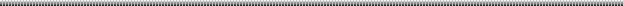 Members Participating:  Steve Riley, Chairman; Dennis Lambries, Vice-Chairman; Barry Nocks, and Chris Karres, Committee members.Members Absent:  Donna LondonGuests:  Kelli Barker, Coastal Carolina University; Diane Moskow-McKenzie,Senior Planner,City of Myrtle Beach Planning DepartmentCALL TO ORDERThe Chairman called the meeting to order at 10:02 a.m.FREEDOM OF INFORMATION ACT COMPLIANCEPublic notification of this meeting has been published, posted, and mailed in compliance with the Freedom of Information ActAPPROVAL OF MINUTES Regular meeting of January 30, 2012 	Barry Nocks moved to approve.  Chris Karres seconded.The minutes were approved by a vote of 4-0.NEW BUSINESSConsideration of granting approval to the following as an approved sponsor of continuing education programs:Coastal Carolina University/Division of Academic OutreachBarry Nocks moved to approve.  Dennis Lambries seconded.  Discussion ensued and all committee members were in agreement the criteria for sponsorship approvals is limited to programs in conjunction with Regional Planning Meetings and consistent with State Code.  The motion with the stipulation was approved by a vote of 4-0.  ADJOURNMENTChris Karres moved to adjourn.   Dennis Lambries seconded.  The motion was approved by a vote of 4-0.  The chairman adjourned the meeting at 10:08 a.m.